xxxxxxxxxxxxxxxxxSubject    :  MATHEMATICSTopic : Pair of linear equations in two variablesTopic : Pair of linear equations in two variablesDate of Worksheet : 29-4-2019Date of Worksheet : 29-4-2019Date of Worksheet : 29-4-2019Resource Person:Mrs.Anu LiksonResource Person:Mrs.Anu LiksonResource Person:Mrs.Anu LiksonResource Person:Mrs.Anu LiksonName of the Student: _______________Name of the Student: _______________Class &Division:_______Class &Division:_______Class &Division:_______Roll Number : ___Sl.No.Section A-[Basic skills]Section A-[Basic skills]1 .Solve for x  : -4(x + 2) = 3(x – 1)Solve for x  : -4(x + 2) = 3(x – 1)2.Solve for x : 5(x - 4) = -5Solve for x : 5(x - 4) = -53. = =4.3214 x 4353214 x 4355.456  7456  7Section B - [Chapter based questions]1.For what values of k the following system of equations has no solution?i)kx – 5y = 2	ii)(3k +1)x + 3y - 2 = 06x + 2y = 7	(k2 + 1) x + (k – 2)y – 5 = 012.For what values of k the following system of equations will be inconsistent?i)4x + 6y = 11                               ii)kx + 3y + (2-k) = 0    2x + ky = 7                                 12x + ky = k13.Find the value of c for which the system cx + 2y = 5 ,3x + y =1 hasi)a unique solution      and ii)no solution24.Find the values of a and b for which the following systems of equations has infinitely many solutions.i)(2a – 1)x – 3y = 5                       ii)3x + 4y =12   3x + (b-2)y = 3   (a + b)x +2 (a – b)y = 5a -135.Solve graphicallyi) 2x + 3y = 8                      x – 2y + 3= 0                         46.Solve for x and y :i)ax + by – a +b = 0	ii) mx – ny = m2 + n2	bx – ay –a – b = 0	 x+y = 2m.47.Solve for x and y    :      99x +101y = 499                                      101x + 99y = 501         48.Ten years hence, a man’s age will be twice the age of his son. Ten years ago, the man was four times as old as his son.Find their present ages.49.The length of a room exceeds its breadth by 3 meters.If the length is increased by 3 meters and breadth is decreased by 2 meters, the area remains the same. Find the length and breadth of the room.410.A person can row a boat at the rate of 5km/hr in still water.He takes thrice as much time in going 40km upstream as in going 40km downstream. Find the speed of the stream.411.The sum of the numerator and denominator of a fraction is 3 less than twice the denominator. If the numerator and denominator are decreased by 1 , the numerator becomes half the denominator. Determine the fraction.412.Find the values of x and y in the following rectangle: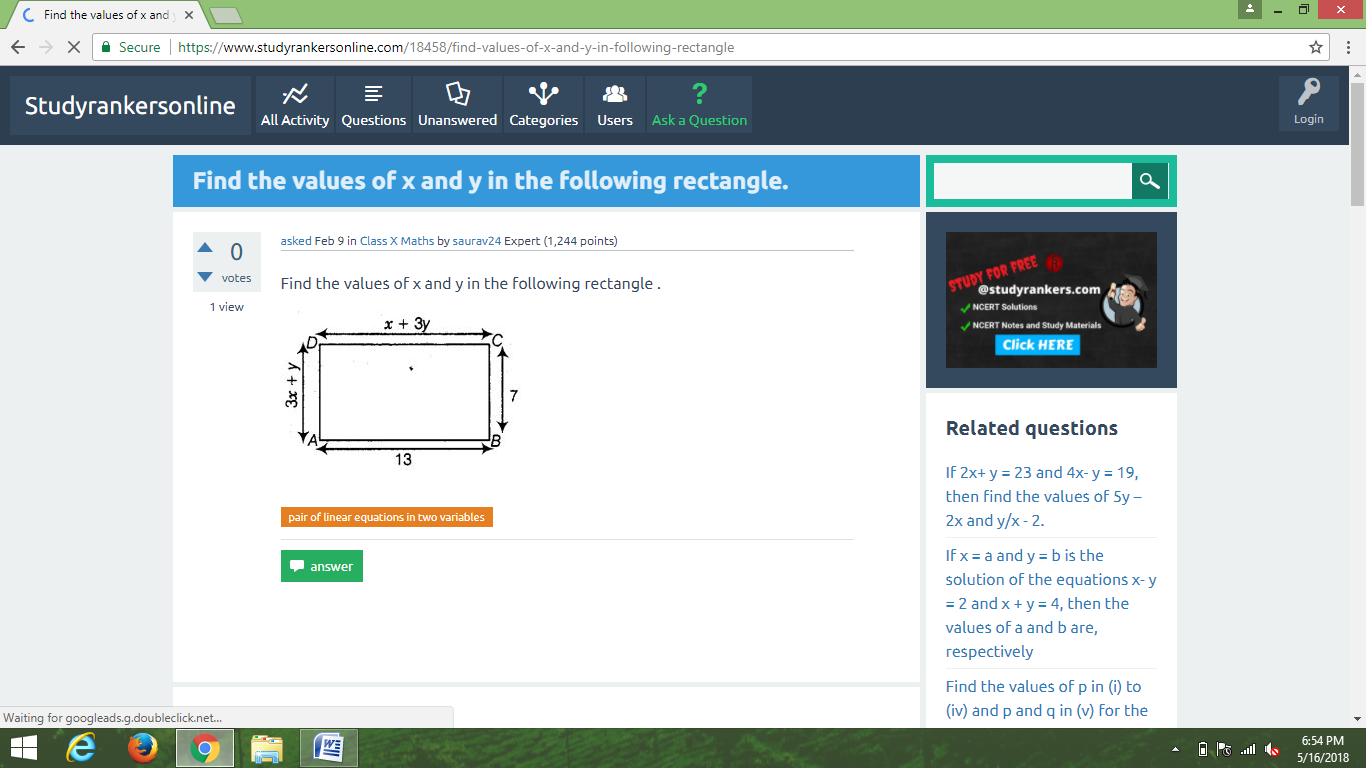 413.The boat goes 25km upstream and 33km downstream in 8 hours. It can also go 40km upstream and 77km downstream in 15 hours. Find the speed of the stream and that of boat in still water.4